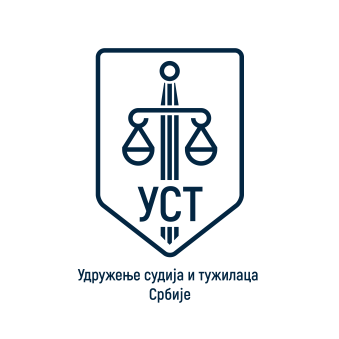 Удружење судија и тужилаца Србије ПРИСТУПНИЦА1.  ПРЕЗИМЕ, ИМЕ ОЦА, ИМЕ___________________________________________________________________________________________________2.  ДАТУМ И МЕСТО РОЂЕЊА___________________________________________________________________________________________________3.  МЕСТО И АДРЕСА СТАНОВАЊА___________________________________________________________________________________________________4.  БРОЈ ТЕЛЕФОНА___________________________________________________________________________________________________5.  АДРЕСА ЕЛЕКТРОНСКЕ ПОШТЕ___________________________________________________________________________________________________6.  JMБГ___________________________________________________________________________________________________7.  БРОЈ ЛИЧНЕ КАРТЕ___________________________________________________________________________________________________8.  ПОДАЦИ О ЗАПОСЛЕЊУ     (заокружи одговарајући податак)     А.  Судија     Б.  Јавни тужилац/заменик јавног тужилаца     В.  Судијски/тужилачки помоћник9.  НАЗИВ И СЕДИШТЕ СУДА – ТУЖИЛАШТВА___________________________________________________________________________________________________У ____________   , датум _________________                                                                  ______________________________                                                                                                                                                                       Својеручни потписИЗЈАВА Сагласан/на сам да ми се на име чланарине у Удружењу одбија износ у висини од 0,5% од основне месечне нето зараде.У ____________  , датум __________________                                                                 _____________________________                                                                                                                                                                     Својеручни потпис